              WAKACJE 2020 Z NOWOTOMYSKIM OŚRODKIEM KULTURY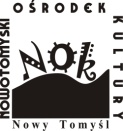 A.ZGODA RODZICÓW/OPIEKUNÓW NA UDZIAŁ DZIECKA W ZAJĘCIACHWyrażam zgodę na udział w zajęciach mojej córki/syna:...........................................................................................................................................................................PROSIMY O WPISANIE ZNAKU „X” WE WŁAŚCIWEJ KRATCEB. OŚWIADCZENIE O STANIE ZDROWIAOświadczam, iż stan zdrowia mojego dziecka pozwala na udział w zajęciach organizowanych                                    w Nowotomyskim Ośrodku Kultury oraz zobowiązuję się do zapewnienia bezpiecznej drogi dziecku pomiędzy miejscem rozpoczęcia i zakończenia zajęć, a domem.………………………………….                                                              ……………………………………                                                                        data                                                                                         podpis rodzica/opiekuna prawnego                WAKACJE 2020 Z NOWOTOMYSKIM OŚRODKIEM KULTURYC. DANE DZIECKAAdres zamieszkania DZIECKA:………………………………………………………………………………………………………………………………………………………………………………………………………………………………Numer kontaktowy do opiekuna:………………………………………………………………………………………………………………………………………………………………………………………………………………………………Numer PESEL DZIECKA:…………………………………………………………..……………………………………………………Dodatkowe ważne informacje (uczulenia/choroby/):..………………………………………………………………………………………………………………………………………………………………………………………………………………………………..D. ZGODA NA PRZETWARZANIE DANYCH OSOBOWYCHWyrażam zgodę na przetwarzanie moich danych osobowych oraz danych osobowych mojego dziecka przez administratora danych Nowotomyskiego Ośrodka Kultury z siedzibą w Nowym Tomyślu przy ul. Tysiąclecia 3, 64-300 Nowy Tomyśl w celu przeprowadzenia działań związanych z organizacją letniego wypoczynku.Podaję dane osobowe dobrowolnie i oświadczam, że są one zgodne z prawdą.Zapoznałem(-am) się z treścią klauzuli informacyjnej, w tym z informacją o celu i sposobach przetwarzania danych osobowych oraz prawie dostępu do treści swoich danych i prawie ich poprawiania.……………………………………podpis rodzica/opiekuna prawnegoE. ZGODA NA PUBLIKACJĘ WIZERUNKU DZIECKAWrażam zgodę na publikację przez Nowotomyski Ośrodek Kultury foto-wideo z udziałem mojego dziecka z zajęć organizowanych w czasie „Wakacji z NOK- iem 2020”.                                Zgoda ta jest dobrowolna.                                                                                                              ……..…..........................................                                                                                                              podpis rodzica/opiekuna prawne            WAKACJE 2020 Z NOWOTOMYSKIM OŚRODKIEM KULTURYF. Udział we wszystkich wydarzeniach organizowanych przez Nowotomyski Ośrodek Kultury w trakcie epidemii wirusa SARS-CoV-2 w Polsce oznacza pełną akceptację regulaminu, który dostępny jest na stronie www.noknt.pl……..…..........................................                                                                                                              podpis rodzica/opiekuna prawnegoG. KLAUZULA INFORMACYJNAInformujemy, że:Administratorem Pani/Pana danych osobowych oraz danych osobowych Pani/Pana dziecka jest Nowotomyski Ośrodek Kultury z siedzibą w Nowym Tomyślu przy                     ul. Tysiąclecia 3, 64-300 Nowy Tomyśl, zwany dalej Administratorem; Administrator prowadzi operacje przetwarzania Pani/Pana danych osobowych.Inspektorem danych osobowych u Administratora jest Olga Słocińska, e-mail: nok@noknt.plPani/Pana dane osobowe oraz dane osobowe Pani/Pana dziecka przetwarzane będą                            w celu zorganizowania wypoczynku letniego i nie będą udostępniane innym odbiorcom.Podstawą przetwarzania Pani/Pana danych osobowych oraz danych osobowych Pani/Pana dziecka jest art. 6 ust 1 pkt a RODO.Podanie  danych jest dobrowolne jednak konieczne do zorganizowania wypoczynku letniego.Posiada Pani/Pan prawo do:- żądania od Administratora dostępu do swoich danych osobowych oraz danych osobowych   Pani/ Pana dziecka, ich sprostowania, usunięcia lub ograniczenia przetwarzania   danych osobowych,- wzniesienia sprzeciwu wobec takiego przetwarzania,- przenoszenia danych,- wzniesienia skargi do organu nadzorczego,- cofnięcia zgody na przetwarzanie danych osobowych.Pani/ Pana dane osobowe oraz dane osobowe Pani/ Pana dziecka nie podlegają zautomatyzowanemu podejmowaniu decyzji, w tym profilowaniu,Pani/ Pana dane osobowe oraz dane osobowe Pani/ Pana dziecka przechowywane przez 5 lat.ZAJĘCIAWYRAŻAMZGODĘZOBOWIĄZUJE SIĘODEBRAĆ DZIECKOPO ZAKOŃCZENIU ZAJĘĆWYRAŻAM ZGODĘNA SAMODZIELNY POWRÓT DZIECKA DO DOMU                           PO ZAKOŃCZENIU ZAJĘĆWarsztaty biżuteryjne „Kraina koralików i kolczyków”                                             /5 sierpnia/ Zumba dla dzieci /6 sierpnia/Dekoracje z gliny samoutwardzalnej                             /10 sierpnia/Warsztaty plastyczne - gadżety do fotobudki                                      /13 sierpnia/Kraina pluszaków - tworzymy maskotki                                          /24 sierpnia/Kreatywne przedpołudnie                        – opaski do włosów                                   /26 sierpnia/